6. Diözesanjugendchortag „Lift your voice“ – Ravensburg 2018Samstag, 29. September 2018Zum 6. Diözesanjugendchortag laden das Amt für Kirchenmusik sowie das Bischöfliche Jugendamt herzlich am Samstag, 29. September 2018 nach Ravensburg ein. Im Mittelpunkt steht wieder das gemeinsame Singen und Musizieren der Jugendchöre unserer Diözese. Unter dem Motto „Lift your voice“ wurde ein Paket mit neuer Chorliteratur geschnürt, das sicher viele Impulse für die Chorarbeit über den Jugendchortag hinaus liefert. Wir freuen uns auf die Begegnung und laden herzlich ein!Weihbischof Thomas Maria RenzJugendpfarrer Markus Scheifele, Diözesanjugendseelsorger BDKJ / BJAWalter Hirt, DiözesanmusikdirektorKMD Thomas Gindele, Regionalkantor für JugendchorarbeitKirchenmusiker Udo Rüdinger, RavensburgSr. Marie-Therese Bühler, Jugendseelsorgerin / Joel Jugendkirche RavensburgProgramm:TeilnahmeDie Teilnahme ist sowohl als Gruppe wie auch als Einzelperson möglich.Teilnehmer/-innen unter 16 Jahren nur in Begleitung von Erwachsenen.Die Anmeldungen werden in der Reihenfolge des Eingangs berücksichtigt.Die Zahl der Teilnehmer ist auf 600 begrenzt.Kosten12,00 pro Teilnehmer (inkl. Chorheft, Mittagessen, Getränk, Nachmittags-Snack mit Kaffee/Getränk)Anmeldungschriftlich an: (Formular siehe rechts) Amt für Kirchenmusik,  St.-Meinrad-Weg 6,  72108 Rottenburg Tel. 0 74 72/169-953  |  Fax 0 74 72/169-955 afkm@bo.drs.deNach der Anmeldung erhalten Sie zusammen mit dem Notenmaterial eine Rechnung. Bitte überweisen Sie den Teilnehmerbeitrag erst nach Erhalt der Rechnung unter Angabe der Rechnungs-Nummer. Die Anmeldung wird erst gültig nach Eingang des Teilnehmerbeitrages.Wir bitten um Verständnis, dass die Rückerstattung des Teilnehmerbeitrages bei Absage nicht möglich ist. Eventuelle spätere Nachmeldungen für einen bereits angemeldeten Chor sind nur über die Zusendung eines weiteren Anmeldeabschnittes (mit eigener Rechnungsstellung/-nummer) möglich.Anmeldeschluss:   1. Juni 2018Anfahrt: Per Zug: Bahnhof Ravensburg (Strecke Ulm – Lindau) – 15 min. Fußweg vom Bahnhof zur Liebfrauenkirche (Kirchstrasse 18) Parkmöglichkeit: Busse können an der Oberschwabenhalle, Bleicherstrasse parken – 15 min. Fußweg zur Liebfrauenkirche.  PKWs können ebenfalls an der Oberschwabenhalle parken oder kostenfrei am Scheffelplatz sowie am Bechtergarten (Parkstr. 25). – etwa 10 min. Gehzeit zur LiebfrauenkircheChorleiterworkshop mit Prof. Thomas Keemss:Bodyperkussion und einfache rhythmische Begleitformen für ChöreProfessor Thomas Keemss1957 in Würzburg geboren, studierte er von 1976 bis 1981 Pauken und Schlagzeug am Herrmann-Zilcher-Konservatorium und der Musikhochschule seiner Heimatstadt. Nach dem Diplomabschluss  widmete er sich ab 1983 seinem künstlerischen Vertiefungsstudium und der Solistenausbildung in der Schlagzeugklasse von Prof. Siegfried Fink, welches er mit der Würdigung durch das Meisterklassendiplom 1985 erfolgreich absolvierte. Als Mitbegründer des Modellstudiengangs Musiktherapie unterrichtet er seit 1981 als Professor für Perkussion, Rhythmuspädagogik und Improvisation an der SRH Hochschule Heidelberg. Lehraufträge verpflichteten ihn darüber hinaus an die HfM Saarbrücken, Musikhochschule Hamburg und an die PH Heidelberg. Bei Fortbildungskursen, Workshops und Events zum Thema `Rhythmus und Trommeln´ ist er als Spezialist seines Faches gefragt. 2008 erfolgte seine Berufung als Professor für Pauken und Perkussion an die Hochschule für Musik, Saar. 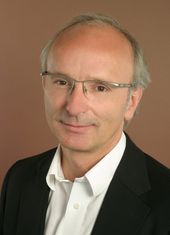 Anmeldungzum Diözesanjugendchortag 2018 am 29. September 2018 in Ravensburg Name, Vorname des CHORLEITERSStraße, Hausnr.PLZ  OrtTelefon, Fax e-Mail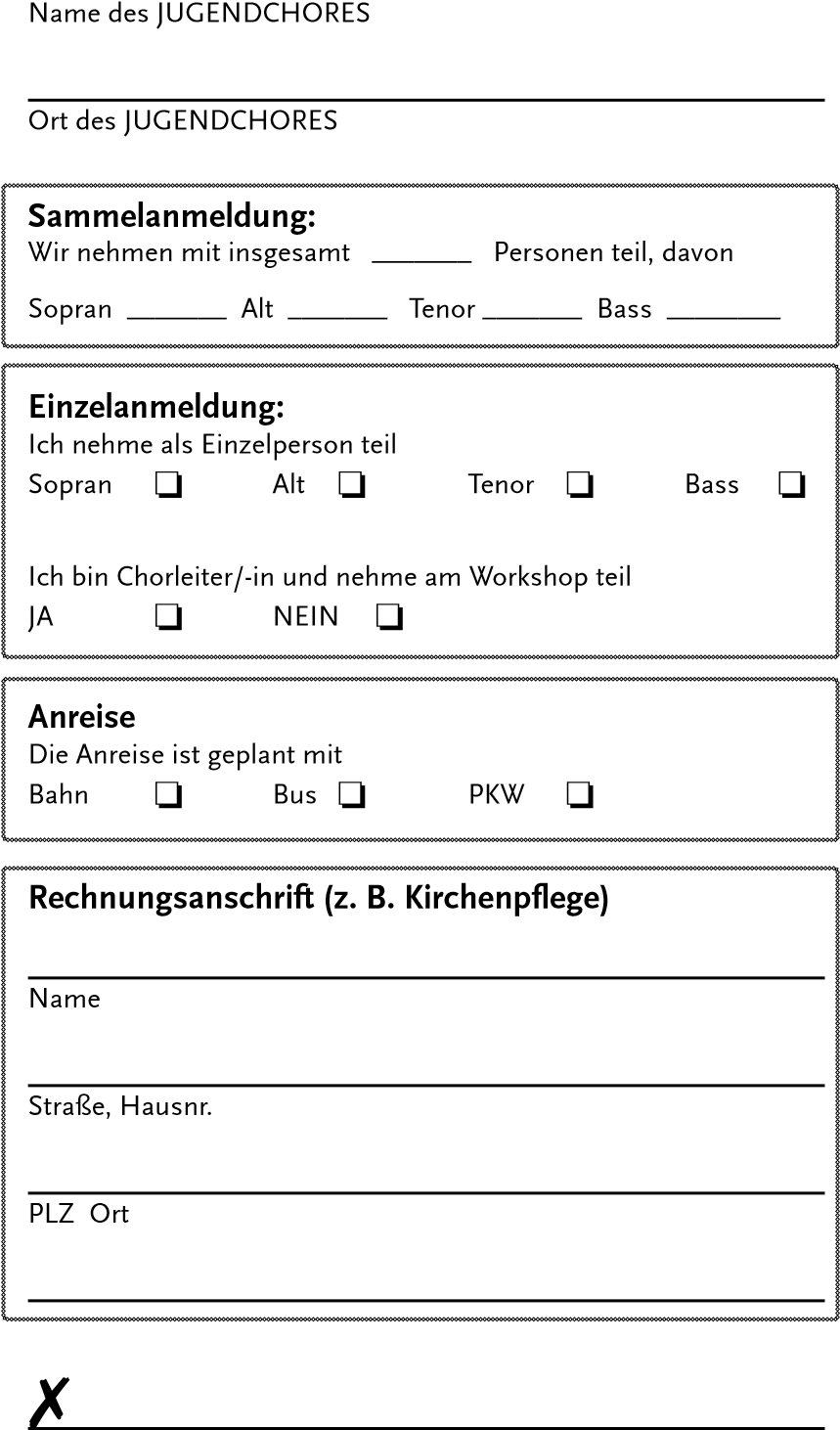 Uhrzeit VeranstaltungOrt 10.00 – 11.15 AuftaktveranstaltungLiebfrauenkirche Ravensburg11.30 – 12.45 StimmprobenParallel Workshop mit Prof.  Th. Keemss für Chorleiter/innen - BodyperkussionSpohn-Gymnasium (Männer)Liebfrauenkirche (Sopran)Jodok-Kirche (Alt)Gemeindehaus Liebfrauen (Chorleiter/innen)13.00 – 13.50 MittagessenOberschwabenhalle14.00 – 14.30 Perkussion-Aktion mit Prof. Th. KeemssOberschwabenhalle14.30 – 15.00 KaffeepauseOberschwabenhalle15.15 – 16.30 Gesamtprobe Liebfrauenkirche17.00 – ca. 18.30 Abschlussgottesdienst mit Weihbischof Thomas Maria RenzLiebfrauenkirche 